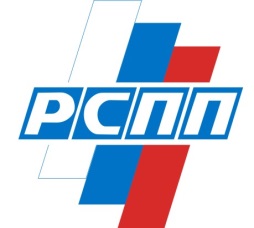 НЕДЕЛЯ РОССИЙСКОГО БИЗНЕСАПРОМЫШЛЕННЫЙ ФОРУМ:Промышленная политика, техническое регулирование и контроль качестваДата проведения: 22.03.2016 г.Время проведения: 10.00 – 13.00Место проведения: отель «Ритц-Карлтон», зал «Бальный 1»		Адрес: г. Москва, Тверская улица, д. 3проект программы9:00 – 10:00Регистрация. Приветственный кофе.Модератор панельной дискуссии – Вдовин Игорь Александрович, член Правления РСПП, Председатель Правления НП «Национальное агентство прямых инвестиций»Модератор панельной дискуссии – Вдовин Игорь Александрович, член Правления РСПП, Председатель Правления НП «Национальное агентство прямых инвестиций»10:00 – 10:10Шохин Александр Николаевич – Президент РСПП10:10 – 10:20Закон о промышленной политике: первые итоги реализацииМантуров Денис Валентинович – Министр промышленности и торговли Российской Федерации (по согласованию)10:20 – 10:30Корешков Валерий Николаевич – Член Коллегии (Министр) по вопросам технического регулирования Евразийской экономической комиссии10:30 – 10:40Эффективность институтов развития: взгляд бизнесаЕвтушенков Владимир Петрович – Председатель Комитета РСПП по промышленной политике  10:40 – 10:50Закон о стандартизации как элемент промышленной политикиАбрамов Алексей Владимирович – Руководитель Федерального агентства по техническому регулированию и метрологии (по согласованию)10:50 – 11:00Участие промышленности в реализации закона о стандартизации Пумпянский Дмитрий Александрович – Председатель Комитета РСПП по техническому регулированию, стандартизации и оценке соответствия 11:00 – 11.10Харлап Анатолий Дмитриевич – Председатель Конфедерации промышленников и предпринимателей (нанимателей) Республики Беларусь (по согласованию)11:10 – 11.20Мырзахметов Аблай Исабекович – Председатель Правления Национальной палаты предпринимателей Республики Казахстан «Атамекен» (по согласованию)11:20 – 11:30Проектное финансирование Подгузов Николай Радиевич – Заместитель Министра экономического развития Российской Федерации (по согласованию) 11:30 – 11:40Комиссаров Алексей Геннадиевич – Директор Фонда развития промышленности (по согласованию)11:40 – 11:50Разбродин Андрей Валентинович – Председатель Комиссии по текстильной и легкой промышленности, Член Правления РСПП11:50 – 12:00Калинин Юрий Тихонович - Председатель Комиссии по фармацевтической и медицинской промышленности, член Правления РСПП12:00 – 12:10Новые подходы к контролю качества на стратегических рынкахПопова Анна Юрьевна – Руководитель Федеральной службы по надзору в сфере защиты прав потребителей и благополучия человека (по согласованию)12:10 – 12:20Бабурин Александр Иванович – Заместитель председателя Комиссии РСПП по агропромышленному комплексу, первый заместитель председателя Общероссийского агропромышленного объединения работодателей12:20 – 12:50Дискуссия. Ответы на вопросы.12:50 – 13:00Закрытие форума